1 The Nineth Commandment is to honor the truth. 2 Exodus, chapter 20, verse 16, says, You shall not give false testimony against your neighbor. 3I.  What Did This Mean to Them?What did this mean to the original recipients of this command? 4What is the meaning of the phrase false testimony? 5 The word false  means to lie, to utter a falsehood. The word testimony  means is one who is a witness, one who gives a testimony. The phrase implies not only false speech, but also false actions. It describes a deceptive type of character.There is a good example of this type of character in the Apocryphal Book of Susanna found in the Roman Catholic Bible. Here is a summary of that book.“The Book of Sussanah (Sefaria) is an apocryphal short story about an attempted rape of a righteous married woman by two Jewish elders. When she resists their advances, the elders accuse her of adultery, and she is condemned to death. She beseeches God for mercy, and is proven innocent when the elders, interrogated by the prophet Daniel, disagree about the tree under which the adultery allegedly took place.”  6You are not only not to lie yourself, but you are also to avoid liars! Exodus, chapter 23, verse 7, Have nothing to do with a false charge and do not put an innocent or honest person to death, for I will not acquit the guilty. 7Lying shows you are not in touch with reality. Romans, chapter 1, verse 25, They exchanged the truth of God for a lie, and worshiped and served created things rather than the Creator. 8 Again, in First John, chapter 1, verse 6, If we claim to have fellowship with him yet walk in the darkness, we lie and do not live by the truth. 9Deceitfulness identifies you with Satan rather than God! One of the biggest distinctions between God and Satan is falsehood verses truth. 10The word devil  in the Bible, means deceiver, liar, false witness or malicious accuser. When you falsely accuse someone, you are following in Satan’s footsteps! 11Lord Jesus said to some religious leaders once as He was hammering this home, You belong to your father, the devil, and you want to carry out your father’s desire. He was a murderer from the beginning, not holding to the truth, for there is no truth in him. When he lies, he speaks his native language, for he is a liar and the father of lies.  12Addressing false teachers in the church, the Apostle Paul said, For such men are false apostles, deceitful workmen, masquerading as apostles of Christ. And no wonder, for Satan himself masquerades as an angel of light. It is not surprising, then, if his servants masquerade as servants of righteousness. Their end will be what their actions deserve. 13In contrast to Satan, God is truth!  14 His law is truth!  15 His commandments are truth!  16 His word is truth!  17 It is impossible for God to lie! Hebrews, chapter 6, verse 18 - . . . it is impossible for God to lie . . . And again, Titus 1:2 - . . . a faith and knowledge resting on the hope of eternal life, which God, who does not lie, promised before the beginning of time . . . 18Lord Jesus is truth!  19 He was the word Who became flesh, full of grace and truth. 20He said I am the way, and the truth, and the life. No one comes to the Father except through me.  21 He promised us He would send the Spirit of truth.  22 This Spirit would guide us into all truth.  23How does God punish liars?Ananias, and his wife, Sapphira, sold some of their property to give to the church to support many Christians who were in poverty. That’s the good news. The bad news is that they lied about how much money they had received implying they were giving all the profits from the sale. Barnabus did that and received much praise for it.When asked, they deliberately lied. As a result, they were each instantly struck dead! We have got to be so careful that we honor the truth! 24II. What Should This Mean to You?What should this mean to you? 25What should it mean to you about being a false witness? Is making an accusation important enough to do it? Is the supposed offence too petty to bother with? 26What is the cost of making an accusation? Are you guilty of gossip? Are you guilty of slander? You know your accusation could destroy your victim’s reputation. 27Do you have enough evidence to support your accusation? Usually accusations are made because of ”hear say”, with no evidence but gossip. So, you tend to jump to conclusions before you hear the whole story. 28When someone is accused, use the biblical plan! Matthew, chapter 18, verses 15 through 17 says, If your brother sins against you, go and show him his fault, just between the two of you. If he listens to you, you have won your brother over. But if he will not listen, take one or two others along, so that ‘every matter may be established by the testimony of two or three witnesses.’ If he refuses to listen to them, tell it to the church; and if he refuses to listen even to the church, treat him as you would a pagan or a tax collector. 29First, go privately to see if you can convince your brother to change. If you succeed, you have corrected without drawing attention to the issue. 30If that fails, go back to him with a witness or two. This establishes the issue with minimum support without the embarrassment of having to make it public. 31If that fails, you have no other choice to correct the issue than to go publicly with it. Hopefully, the problem is solved before you have to go to this extreme. 32What should it mean to you about lying? 33What about unwholesome talk? Ephesians, chapter 4, verse 29 says, Do not let any unwholesome talk come out of your mouths, but only what is helpful for building others up according to their needs, that it may benefit those who listen. 34What about swearing? Ephesians, chapter 5, verse 4, Nor should there be obscenity, foolish talk or coarse joking, which are out of place, but rather thanksgiving. 35What about gossip and slander? The Letter of James says, With the tongue we praise our Lord and Father, and with it we curse men, who have been made in God’s likeness. Out of the same mouth come praise and cursing. My brothers, this should not be.  36 Again in chapter 4, verse 11, Brothers, do not slander one another. Anyone who speaks against his brother or judges him speaks against the law and judges it. 37What about “White Lies”?  How important does a lie have to be before it becomes a “real” lie? Who decides if a lie is a “white” lie or some other color? 38What if telling the truth might get someone in trouble or get someone hurt? Rarely are situations completely black or white. So, who makes the decisions here? The question here is, can I really tell the truth and trust God for the outcome? 39What should it mean to you about deceitful behavior? 40 Hypocrites in the church are the main excuse most people have for not being involved. 41 What constitutes a hypocrite? 42 If you “play church” without striving for a corresponding changed life, you are a hypocrite! 43 Even worse, the biggest hypocrites are the ones who claim to be Christians but don’t go to church. They just sit at home at a distance and take critical potshots at the ones who do! 44Here is God’s advise about representing Him with your speech. Everyone should be quick to listen, slow to speak and slow to become angry, for man’s anger does not bring about the righteous life that God desires.  45God is truth!Lord Jesus is truth!God’s word and His way in your life is truth!God wants you to live a life of truth to accurately represent Him!http://www.biblelifemessages.org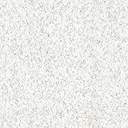 